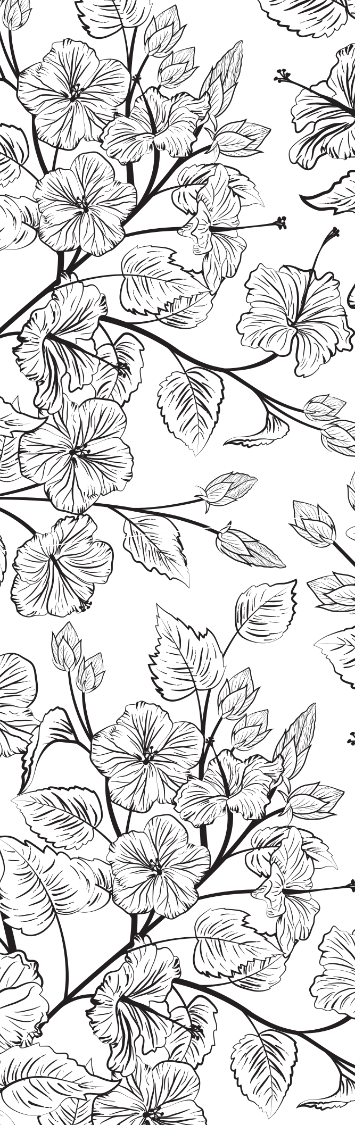 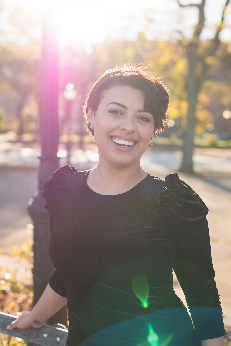 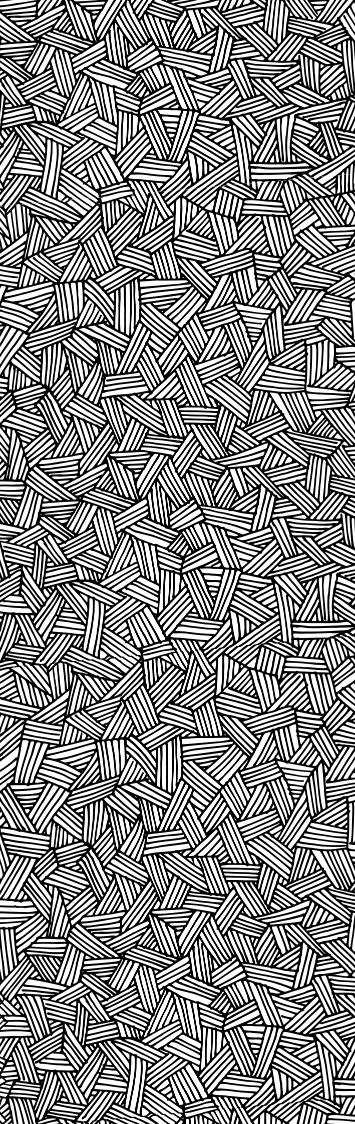 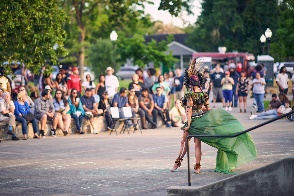 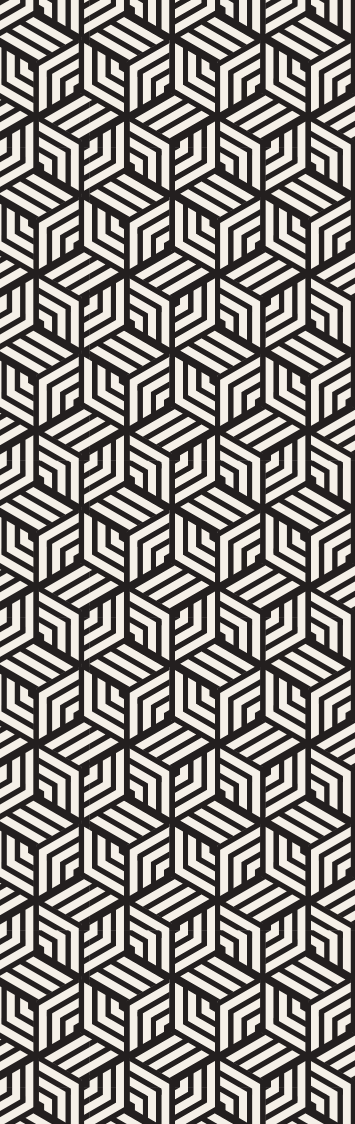 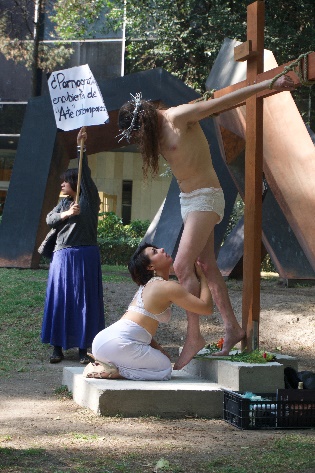 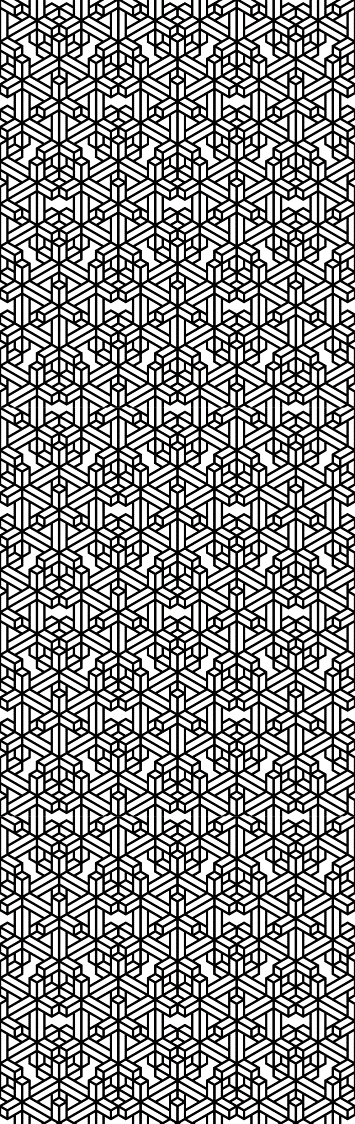 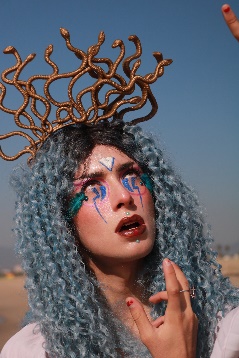 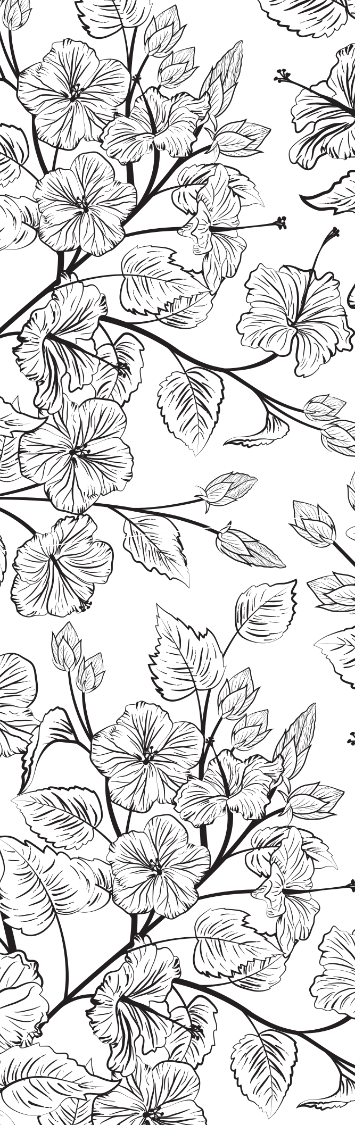 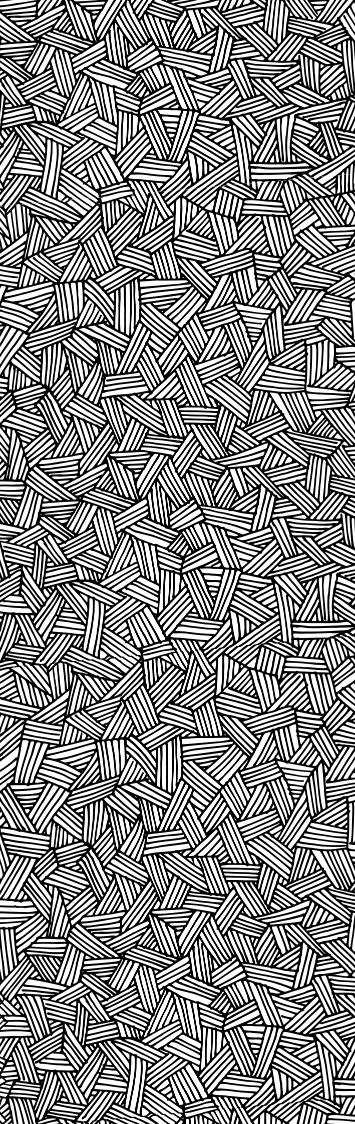 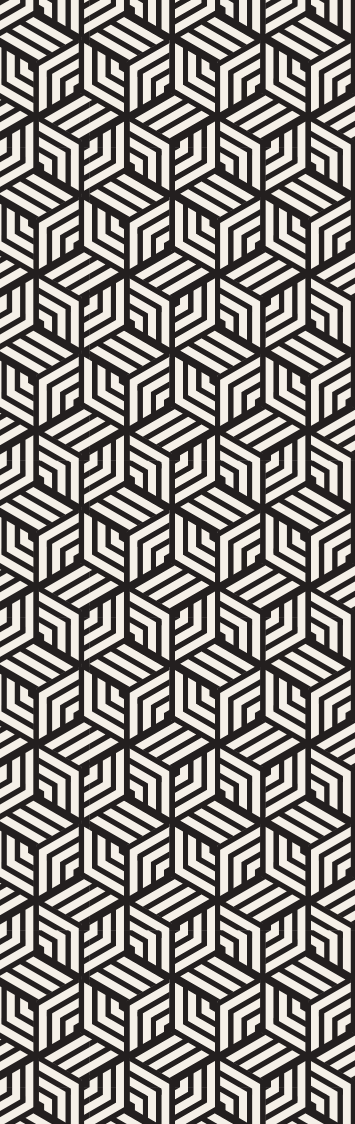 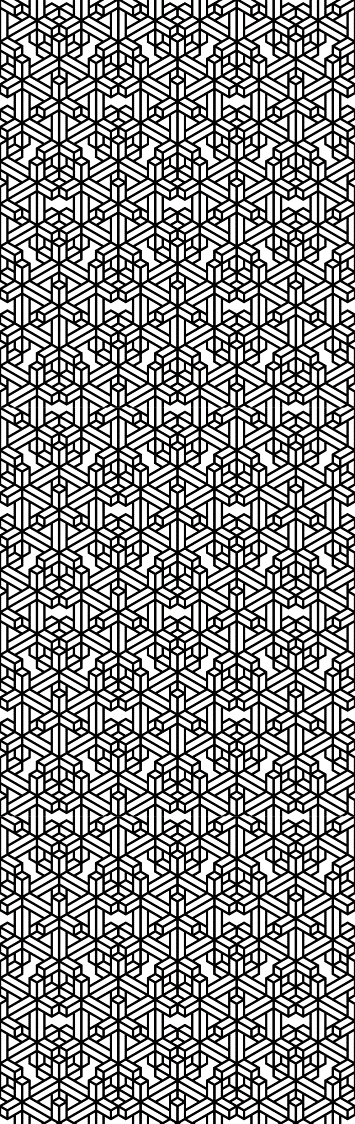 HowlRound TheaterPresshttps://howlround.com/commons/celestina-billingtonHowlRound TheaterPresshttps://howlround.com/commons/celestina-billingtonHowlRound TheaterPresshttps://howlround.com/commons/celestina-billingtonHowlRound TheaterPresshttps://howlround.com/commons/celestina-billingtonExperimental Action SymposionPresshttps://www.experimentalaction.com/misson-valuesExperimental Action SymposionPresshttps://www.experimentalaction.com/misson-valuesExperimental Action SymposionPresshttps://www.experimentalaction.com/misson-valuesSchool for the Movement of the Technicolor PeoplePresshttps://houston.culturemap.com/eventdetail/diverseworks-school-movement-technicolor-people/School for the Movement of the Technicolor PeoplePresshttps://houston.culturemap.com/eventdetail/diverseworks-school-movement-technicolor-people/School for the Movement of the Technicolor PeoplePresshttps://houston.culturemap.com/eventdetail/diverseworks-school-movement-technicolor-people/The Cordial Eye Gallery InterviewPresshttps://www.youtube.com/watch?v=GkUjElSY4RsThe Cordial Eye Gallery InterviewPresshttps://www.youtube.com/watch?v=GkUjElSY4RsThe Cordial Eye Gallery InterviewPresshttps://www.youtube.com/watch?v=GkUjElSY4Rs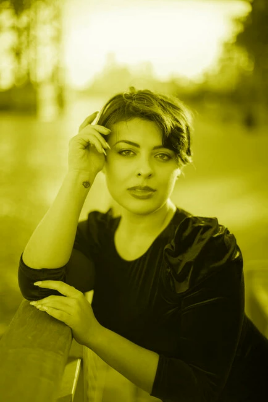 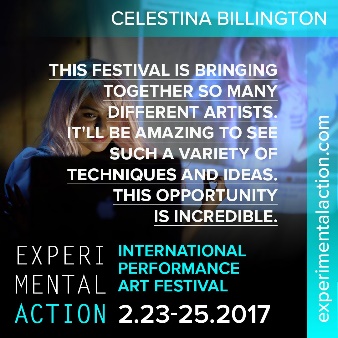 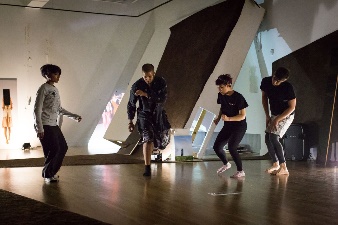 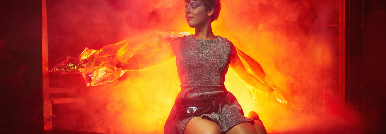 